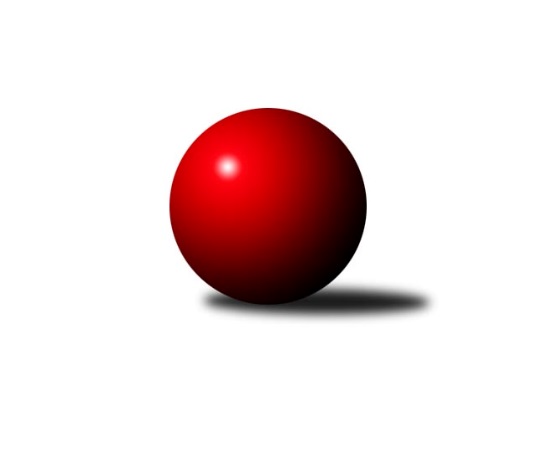 Č.2Ročník 2018/2019	4.5.2024 1. KLM 2018/2019Statistika 2. kolaTabulka družstev:		družstvo	záp	výh	rem	proh	skore	sety	průměr	body	plné	dorážka	chyby	1.	KK Slavoj Praha	2	2	0	0	14.0 : 2.0 	(34.0 : 14.0)	3427	4	2253	1174	17.5	2.	TJ Centropen Dačice	2	2	0	0	10.0 : 6.0 	(28.5 : 19.5)	3458	4	2262	1196	15.5	3.	KK Slovan Rosice	2	1	1	0	12.0 : 4.0 	(29.0 : 19.0)	3480	3	2302	1178	17	4.	SKK Hořice	2	1	1	0	10.0 : 6.0 	(24.0 : 24.0)	3387	3	2222	1165	16.5	5.	TJ Třebíč	2	1	0	1	9.0 : 7.0 	(25.5 : 22.5)	3367	2	2202	1165	20.5	6.	TJ Sokol Duchcov	2	1	0	1	8.0 : 8.0 	(26.0 : 22.0)	3421	2	2283	1138	31	7.	TJ Valašské Meziříčí	2	1	0	1	8.0 : 8.0 	(24.0 : 24.0)	3415	2	2278	1137	17.5	8.	SKK Jičín	2	1	0	1	8.0 : 8.0 	(22.0 : 26.0)	3290	2	2201	1089	27	9.	KK Zábřeh	1	0	0	1	1.0 : 7.0 	(8.0 : 16.0)	3249	0	2184	1065	27	10.	TJ Loko České Velenice	1	0	0	1	0.0 : 8.0 	(8.0 : 16.0)	3429	0	2273	1156	23	11.	KK Hvězda Trnovany	2	0	0	2	5.0 : 11.0 	(19.5 : 28.5)	3351	0	2250	1102	23.5	12.	KK Lokomotiva Tábor	2	0	0	2	3.0 : 13.0 	(15.5 : 32.5)	3210	0	2139	1071	23.5Tabulka doma:		družstvo	záp	výh	rem	proh	skore	sety	průměr	body	maximum	minimum	1.	KK Slovan Rosice	1	1	0	0	8.0 : 0.0 	(16.0 : 8.0)	3576	2	3576	3576	2.	KK Slavoj Praha	1	1	0	0	7.0 : 1.0 	(18.0 : 6.0)	3401	2	3401	3401	3.	TJ Centropen Dačice	1	1	0	0	5.0 : 3.0 	(15.5 : 8.5)	3448	2	3448	3448	4.	TJ Sokol Duchcov	1	1	0	0	5.0 : 3.0 	(15.5 : 8.5)	3443	2	3443	3443	5.	TJ Valašské Meziříčí	1	1	0	0	5.0 : 3.0 	(13.5 : 10.5)	3517	2	3517	3517	6.	SKK Jičín	1	1	0	0	5.0 : 3.0 	(13.5 : 10.5)	3327	2	3327	3327	7.	SKK Hořice	1	0	1	0	4.0 : 4.0 	(11.0 : 13.0)	3434	1	3434	3434	8.	TJ Loko České Velenice	0	0	0	0	0.0 : 0.0 	(0.0 : 0.0)	0	0	0	0	9.	TJ Třebíč	1	0	0	1	3.0 : 5.0 	(11.0 : 13.0)	3460	0	3460	3460	10.	KK Hvězda Trnovany	1	0	0	1	2.0 : 6.0 	(11.0 : 13.0)	3305	0	3305	3305	11.	KK Lokomotiva Tábor	1	0	0	1	2.0 : 6.0 	(9.5 : 14.5)	3228	0	3228	3228	12.	KK Zábřeh	1	0	0	1	1.0 : 7.0 	(8.0 : 16.0)	3249	0	3249	3249Tabulka venku:		družstvo	záp	výh	rem	proh	skore	sety	průměr	body	maximum	minimum	1.	KK Slavoj Praha	1	1	0	0	7.0 : 1.0 	(16.0 : 8.0)	3453	2	3453	3453	2.	TJ Třebíč	1	1	0	0	6.0 : 2.0 	(14.5 : 9.5)	3273	2	3273	3273	3.	SKK Hořice	1	1	0	0	6.0 : 2.0 	(13.0 : 11.0)	3339	2	3339	3339	4.	TJ Centropen Dačice	1	1	0	0	5.0 : 3.0 	(13.0 : 11.0)	3467	2	3467	3467	5.	KK Slovan Rosice	1	0	1	0	4.0 : 4.0 	(13.0 : 11.0)	3383	1	3383	3383	6.	KK Zábřeh	0	0	0	0	0.0 : 0.0 	(0.0 : 0.0)	0	0	0	0	7.	TJ Sokol Duchcov	1	0	0	1	3.0 : 5.0 	(10.5 : 13.5)	3398	0	3398	3398	8.	TJ Valašské Meziříčí	1	0	0	1	3.0 : 5.0 	(10.5 : 13.5)	3313	0	3313	3313	9.	KK Hvězda Trnovany	1	0	0	1	3.0 : 5.0 	(8.5 : 15.5)	3397	0	3397	3397	10.	SKK Jičín	1	0	0	1	3.0 : 5.0 	(8.5 : 15.5)	3253	0	3253	3253	11.	KK Lokomotiva Tábor	1	0	0	1	1.0 : 7.0 	(6.0 : 18.0)	3191	0	3191	3191	12.	TJ Loko České Velenice	1	0	0	1	0.0 : 8.0 	(8.0 : 16.0)	3429	0	3429	3429Tabulka podzimní části:		družstvo	záp	výh	rem	proh	skore	sety	průměr	body	doma	venku	1.	KK Slavoj Praha	2	2	0	0	14.0 : 2.0 	(34.0 : 14.0)	3427	4 	1 	0 	0 	1 	0 	0	2.	TJ Centropen Dačice	2	2	0	0	10.0 : 6.0 	(28.5 : 19.5)	3458	4 	1 	0 	0 	1 	0 	0	3.	KK Slovan Rosice	2	1	1	0	12.0 : 4.0 	(29.0 : 19.0)	3480	3 	1 	0 	0 	0 	1 	0	4.	SKK Hořice	2	1	1	0	10.0 : 6.0 	(24.0 : 24.0)	3387	3 	0 	1 	0 	1 	0 	0	5.	TJ Třebíč	2	1	0	1	9.0 : 7.0 	(25.5 : 22.5)	3367	2 	0 	0 	1 	1 	0 	0	6.	TJ Sokol Duchcov	2	1	0	1	8.0 : 8.0 	(26.0 : 22.0)	3421	2 	1 	0 	0 	0 	0 	1	7.	TJ Valašské Meziříčí	2	1	0	1	8.0 : 8.0 	(24.0 : 24.0)	3415	2 	1 	0 	0 	0 	0 	1	8.	SKK Jičín	2	1	0	1	8.0 : 8.0 	(22.0 : 26.0)	3290	2 	1 	0 	0 	0 	0 	1	9.	KK Zábřeh	1	0	0	1	1.0 : 7.0 	(8.0 : 16.0)	3249	0 	0 	0 	1 	0 	0 	0	10.	TJ Loko České Velenice	1	0	0	1	0.0 : 8.0 	(8.0 : 16.0)	3429	0 	0 	0 	0 	0 	0 	1	11.	KK Hvězda Trnovany	2	0	0	2	5.0 : 11.0 	(19.5 : 28.5)	3351	0 	0 	0 	1 	0 	0 	1	12.	KK Lokomotiva Tábor	2	0	0	2	3.0 : 13.0 	(15.5 : 32.5)	3210	0 	0 	0 	1 	0 	0 	1Tabulka jarní části:		družstvo	záp	výh	rem	proh	skore	sety	průměr	body	doma	venku	1.	KK Hvězda Trnovany	0	0	0	0	0.0 : 0.0 	(0.0 : 0.0)	0	0 	0 	0 	0 	0 	0 	0 	2.	SKK Hořice	0	0	0	0	0.0 : 0.0 	(0.0 : 0.0)	0	0 	0 	0 	0 	0 	0 	0 	3.	KK Lokomotiva Tábor	0	0	0	0	0.0 : 0.0 	(0.0 : 0.0)	0	0 	0 	0 	0 	0 	0 	0 	4.	TJ Loko České Velenice	0	0	0	0	0.0 : 0.0 	(0.0 : 0.0)	0	0 	0 	0 	0 	0 	0 	0 	5.	KK Slavoj Praha	0	0	0	0	0.0 : 0.0 	(0.0 : 0.0)	0	0 	0 	0 	0 	0 	0 	0 	6.	TJ Sokol Duchcov	0	0	0	0	0.0 : 0.0 	(0.0 : 0.0)	0	0 	0 	0 	0 	0 	0 	0 	7.	SKK Jičín	0	0	0	0	0.0 : 0.0 	(0.0 : 0.0)	0	0 	0 	0 	0 	0 	0 	0 	8.	KK Zábřeh	0	0	0	0	0.0 : 0.0 	(0.0 : 0.0)	0	0 	0 	0 	0 	0 	0 	0 	9.	TJ Valašské Meziříčí	0	0	0	0	0.0 : 0.0 	(0.0 : 0.0)	0	0 	0 	0 	0 	0 	0 	0 	10.	TJ Centropen Dačice	0	0	0	0	0.0 : 0.0 	(0.0 : 0.0)	0	0 	0 	0 	0 	0 	0 	0 	11.	KK Slovan Rosice	0	0	0	0	0.0 : 0.0 	(0.0 : 0.0)	0	0 	0 	0 	0 	0 	0 	0 	12.	TJ Třebíč	0	0	0	0	0.0 : 0.0 	(0.0 : 0.0)	0	0 	0 	0 	0 	0 	0 	0 Zisk bodů pro družstvo:		jméno hráče	družstvo	body	zápasy	v %	dílčí body	sety	v %	1.	Jaroslav Hažva 	KK Slavoj Praha 	2	/	2	(100%)	8	/	8	(100%)	2.	Zdeněk Gartus 	KK Slavoj Praha 	2	/	2	(100%)	7	/	8	(88%)	3.	Jan Vařák 	KK Slovan Rosice 	2	/	2	(100%)	7	/	8	(88%)	4.	Petr Chval 	KK Lokomotiva Tábor 	2	/	2	(100%)	7	/	8	(88%)	5.	Jiří Semelka 	TJ Sokol Duchcov 	2	/	2	(100%)	6.5	/	8	(81%)	6.	Petr Pavlík 	KK Slavoj Praha 	2	/	2	(100%)	6	/	8	(75%)	7.	Daniel Kovář 	TJ Centropen Dačice 	2	/	2	(100%)	6	/	8	(75%)	8.	Jiří Drábek 	SKK Jičín 	2	/	2	(100%)	6	/	8	(75%)	9.	Jiří Mikoláš 	TJ Třebíč 	2	/	2	(100%)	5.5	/	8	(69%)	10.	Pavel Louda 	SKK Jičín 	2	/	2	(100%)	5	/	8	(63%)	11.	Adam Palko 	KK Slovan Rosice 	2	/	2	(100%)	5	/	8	(63%)	12.	Ivo Fabík 	KK Slovan Rosice 	2	/	2	(100%)	5	/	8	(63%)	13.	Jiří Axman st.	KK Slovan Rosice 	2	/	2	(100%)	5	/	8	(63%)	14.	František Rusín 	KK Slavoj Praha 	2	/	2	(100%)	5	/	8	(63%)	15.	Robert Pevný 	TJ Třebíč 	2	/	2	(100%)	5	/	8	(63%)	16.	Kamil Nestrojil 	TJ Třebíč 	2	/	2	(100%)	5	/	8	(63%)	17.	Radek Kroupa 	SKK Hořice 	2	/	2	(100%)	4	/	8	(50%)	18.	Tomáš Cabák 	TJ Valašské Meziříčí 	2	/	2	(100%)	4	/	8	(50%)	19.	David Kuděj 	KK Slavoj Praha 	1	/	1	(100%)	4	/	4	(100%)	20.	Pavel Kaan 	SKK Jičín 	1	/	1	(100%)	3	/	4	(75%)	21.	Marek Ollinger 	KK Zábřeh 	1	/	1	(100%)	3	/	4	(75%)	22.	Evžen Valtr 	KK Slavoj Praha 	1	/	1	(100%)	3	/	4	(75%)	23.	Michal Juroška 	TJ Valašské Meziříčí 	1	/	1	(100%)	3	/	4	(75%)	24.	Petr Fabian 	KK Hvězda Trnovany 	1	/	1	(100%)	3	/	4	(75%)	25.	Milan Stránský 	KK Hvězda Trnovany 	1	/	1	(100%)	2	/	4	(50%)	26.	Petr Žahourek 	TJ Centropen Dačice 	1	/	2	(50%)	6	/	8	(75%)	27.	Pavel Jedlička 	KK Hvězda Trnovany 	1	/	2	(50%)	5	/	8	(63%)	28.	Jaromír Šklíba 	SKK Hořice 	1	/	2	(50%)	5	/	8	(63%)	29.	Vojtěch Tulka 	SKK Hořice 	1	/	2	(50%)	5	/	8	(63%)	30.	Mojmír Holec 	TJ Centropen Dačice 	1	/	2	(50%)	5	/	8	(63%)	31.	Dalibor Jandík 	TJ Valašské Meziříčí 	1	/	2	(50%)	5	/	8	(63%)	32.	Zdenek Ransdorf 	TJ Sokol Duchcov 	1	/	2	(50%)	5	/	8	(63%)	33.	Jaroslav Bulant 	TJ Sokol Duchcov 	1	/	2	(50%)	5	/	8	(63%)	34.	Jiří Němec 	TJ Centropen Dačice 	1	/	2	(50%)	4.5	/	8	(56%)	35.	Vladimír Výrek 	TJ Valašské Meziříčí 	1	/	2	(50%)	4.5	/	8	(56%)	36.	Radim Metelka 	TJ Valašské Meziříčí 	1	/	2	(50%)	4.5	/	8	(56%)	37.	Josef Šálek 	KK Hvězda Trnovany 	1	/	2	(50%)	4.5	/	8	(56%)	38.	Martin Hažva 	SKK Hořice 	1	/	2	(50%)	4	/	8	(50%)	39.	Václav Rypel 	TJ Třebíč 	1	/	2	(50%)	4	/	8	(50%)	40.	Jiří Zemek 	KK Slovan Rosice 	1	/	2	(50%)	4	/	8	(50%)	41.	Lukáš Vik 	SKK Hořice 	1	/	2	(50%)	4	/	8	(50%)	42.	Josef Pecha 	TJ Sokol Duchcov 	1	/	2	(50%)	4	/	8	(50%)	43.	Michal Koubek 	KK Hvězda Trnovany 	1	/	2	(50%)	4	/	8	(50%)	44.	Jaroslav Soukup 	SKK Jičín 	1	/	2	(50%)	3.5	/	8	(44%)	45.	František Kopecký 	TJ Sokol Duchcov 	1	/	2	(50%)	3.5	/	8	(44%)	46.	Dalibor Matyáš 	KK Slovan Rosice 	1	/	2	(50%)	3	/	8	(38%)	47.	Pavel Kabelka 	TJ Centropen Dačice 	1	/	2	(50%)	3	/	8	(38%)	48.	Karel Smažík 	KK Lokomotiva Tábor 	1	/	2	(50%)	2	/	8	(25%)	49.	Jiří Flídr 	KK Zábřeh 	0	/	1	(0%)	2	/	4	(50%)	50.	Zdeněk Švub 	KK Zábřeh 	0	/	1	(0%)	2	/	4	(50%)	51.	Ondřej Touš 	TJ Loko České Velenice 	0	/	1	(0%)	2	/	4	(50%)	52.	Branislav Černuška 	TJ Loko České Velenice 	0	/	1	(0%)	2	/	4	(50%)	53.	Roman Bureš 	SKK Jičín 	0	/	1	(0%)	2	/	4	(50%)	54.	Dalibor Lang 	TJ Třebíč 	0	/	1	(0%)	2	/	4	(50%)	55.	Zdeněk Dvořák 	TJ Loko České Velenice 	0	/	1	(0%)	2	/	4	(50%)	56.	Jiří Baier 	SKK Hořice 	0	/	1	(0%)	2	/	4	(50%)	57.	Jaroslav Soukup 	SKK Jičín 	0	/	1	(0%)	1.5	/	4	(38%)	58.	František Dobiáš 	TJ Sokol Duchcov 	0	/	1	(0%)	1	/	4	(25%)	59.	Martin Sitta 	KK Zábřeh 	0	/	1	(0%)	1	/	4	(25%)	60.	Jan Ransdorf 	TJ Sokol Duchcov 	0	/	1	(0%)	1	/	4	(25%)	61.	Aleš Zeman 	TJ Třebíč 	0	/	1	(0%)	1	/	4	(25%)	62.	Miroslav Dvořák 	TJ Loko České Velenice 	0	/	1	(0%)	1	/	4	(25%)	63.	Ladislav Chmel 	TJ Loko České Velenice 	0	/	1	(0%)	1	/	4	(25%)	64.	Petr Babák 	TJ Valašské Meziříčí 	0	/	1	(0%)	1	/	4	(25%)	65.	Josef Sitta 	KK Zábřeh 	0	/	1	(0%)	0	/	4	(0%)	66.	Luboš Kolařík 	SKK Jičín 	0	/	1	(0%)	0	/	4	(0%)	67.	Lukáš Doseděl 	KK Zábřeh 	0	/	1	(0%)	0	/	4	(0%)	68.	Zbyněk Dvořák 	TJ Loko České Velenice 	0	/	1	(0%)	0	/	4	(0%)	69.	Karel Novák 	TJ Centropen Dačice 	0	/	2	(0%)	4	/	8	(50%)	70.	Mojmír Novotný 	TJ Třebíč 	0	/	2	(0%)	3	/	8	(38%)	71.	Jaroslav Mihál 	KK Lokomotiva Tábor 	0	/	2	(0%)	2	/	8	(25%)	72.	Daniel Šefr 	TJ Valašské Meziříčí 	0	/	2	(0%)	2	/	8	(25%)	73.	Ladislav Takáč 	KK Lokomotiva Tábor 	0	/	2	(0%)	2	/	8	(25%)	74.	David Kášek 	KK Lokomotiva Tábor 	0	/	2	(0%)	1.5	/	8	(19%)	75.	Oldřich Roubek 	KK Lokomotiva Tábor 	0	/	2	(0%)	1	/	8	(13%)	76.	Zdeněk Kandl 	KK Hvězda Trnovany 	0	/	2	(0%)	1	/	8	(13%)	77.	Petr Kolář 	SKK Jičín 	0	/	2	(0%)	1	/	8	(13%)	78.	Roman Voráček 	KK Hvězda Trnovany 	0	/	2	(0%)	0	/	8	(0%)Průměry na kuželnách:		kuželna	průměr	plné	dorážka	chyby	výkon na hráče	1.	KK Slovan Rosice, 1-4	3502	2295	1207	17.5	(583.8)	2.	TJ Třebíč, 1-4	3463	2266	1197	17.0	(577.3)	3.	TJ Valašské Meziříčí, 1-4	3457	2287	1170	21.0	(576.3)	4.	SKK Hořice, 1-4	3408	2279	1129	17.0	(568.1)	5.	Duchcov, 1-4	3371	2235	1135	24.3	(561.8)	6.	TJ Centropen Dačice, 1-4	3350	2232	1118	23.0	(558.4)	7.	KK Zábřeh, 1-4	3340	2215	1125	21.0	(556.8)	8.	SKK Jičín, 1-4	3320	2228	1092	22.5	(553.3)	9.	KK Slavia Praha, 1-4	3296	2173	1123	20.5	(549.3)	10.	Tábor, 1-4	3250	2155	1095	25.0	(541.8)Nejlepší výkony na kuželnách:KK Slovan Rosice, 1-4KK Slovan Rosice	3576	2. kolo	Dalibor Matyáš 	KK Slovan Rosice	611	2. koloTJ Loko České Velenice	3429	2. kolo	Zdeněk Dvořák 	TJ Loko České Velenice	606	2. kolo		. kolo	Ivo Fabík 	KK Slovan Rosice	604	2. kolo		. kolo	Adam Palko 	KK Slovan Rosice	597	2. kolo		. kolo	Jan Vařák 	KK Slovan Rosice	595	2. kolo		. kolo	Jiří Zemek 	KK Slovan Rosice	587	2. kolo		. kolo	Jiří Axman st.	KK Slovan Rosice	582	2. kolo		. kolo	Branislav Černuška 	TJ Loko České Velenice	580	2. kolo		. kolo	Miroslav Dvořák 	TJ Loko České Velenice	576	2. kolo		. kolo	Ondřej Touš 	TJ Loko České Velenice	573	2. koloTJ Třebíč, 1-4TJ Centropen Dačice	3467	1. kolo	Robert Pevný 	TJ Třebíč	606	1. koloTJ Třebíč	3460	1. kolo	Jiří Mikoláš 	TJ Třebíč	604	1. kolo		. kolo	Kamil Nestrojil 	TJ Třebíč	602	1. kolo		. kolo	Daniel Kovář 	TJ Centropen Dačice	593	1. kolo		. kolo	Petr Žahourek 	TJ Centropen Dačice	585	1. kolo		. kolo	Karel Novák 	TJ Centropen Dačice	584	1. kolo		. kolo	Jiří Němec 	TJ Centropen Dačice	584	1. kolo		. kolo	Václav Rypel 	TJ Třebíč	567	1. kolo		. kolo	Pavel Kabelka 	TJ Centropen Dačice	562	1. kolo		. kolo	Mojmír Holec 	TJ Centropen Dačice	559	1. koloTJ Valašské Meziříčí, 1-4TJ Valašské Meziříčí	3517	2. kolo	Zdenek Ransdorf 	TJ Sokol Duchcov	626	2. koloTJ Sokol Duchcov	3398	2. kolo	Tomáš Cabák 	TJ Valašské Meziříčí	625	2. kolo		. kolo	Radim Metelka 	TJ Valašské Meziříčí	606	2. kolo		. kolo	Vladimír Výrek 	TJ Valašské Meziříčí	589	2. kolo		. kolo	Michal Juroška 	TJ Valašské Meziříčí	588	2. kolo		. kolo	Dalibor Jandík 	TJ Valašské Meziříčí	579	2. kolo		. kolo	Jiří Semelka 	TJ Sokol Duchcov	578	2. kolo		. kolo	Jaroslav Bulant 	TJ Sokol Duchcov	576	2. kolo		. kolo	František Kopecký 	TJ Sokol Duchcov	556	2. kolo		. kolo	Jan Ransdorf 	TJ Sokol Duchcov	538	2. koloSKK Hořice, 1-4SKK Hořice	3434	1. kolo	Adam Palko 	KK Slovan Rosice	593	1. koloKK Slovan Rosice	3383	1. kolo	Radek Kroupa 	SKK Hořice	587	1. kolo		. kolo	Lukáš Vik 	SKK Hořice	587	1. kolo		. kolo	Martin Hažva 	SKK Hořice	580	1. kolo		. kolo	Jaromír Šklíba 	SKK Hořice	580	1. kolo		. kolo	Ivo Fabík 	KK Slovan Rosice	573	1. kolo		. kolo	Jiří Baier 	SKK Hořice	571	1. kolo		. kolo	Jiří Axman st.	KK Slovan Rosice	563	1. kolo		. kolo	Dalibor Matyáš 	KK Slovan Rosice	554	1. kolo		. kolo	Jiří Zemek 	KK Slovan Rosice	552	1. koloDuchcov, 1-4TJ Sokol Duchcov	3443	1. kolo	Michal Koubek 	KK Hvězda Trnovany	618	1. koloKK Hvězda Trnovany	3397	1. kolo	Zdenek Ransdorf 	TJ Sokol Duchcov	601	1. koloSKK Hořice	3339	2. kolo	Jaroslav Bulant 	TJ Sokol Duchcov	594	1. koloKK Hvězda Trnovany	3305	2. kolo	Jiří Semelka 	TJ Sokol Duchcov	591	1. kolo		. kolo	Milan Stránský 	KK Hvězda Trnovany	590	2. kolo		. kolo	Josef Pecha 	TJ Sokol Duchcov	580	1. kolo		. kolo	Jaromír Šklíba 	SKK Hořice	578	2. kolo		. kolo	Vojtěch Tulka 	SKK Hořice	575	2. kolo		. kolo	Martin Hažva 	SKK Hořice	575	2. kolo		. kolo	Josef Šálek 	KK Hvězda Trnovany	572	1. koloTJ Centropen Dačice, 1-4TJ Centropen Dačice	3448	2. kolo	Petr Žahourek 	TJ Centropen Dačice	624	2. koloSKK Jičín	3253	2. kolo	Pavel Louda 	SKK Jičín	599	2. kolo		. kolo	Karel Novák 	TJ Centropen Dačice	587	2. kolo		. kolo	Jaroslav Soukup 	SKK Jičín	577	2. kolo		. kolo	Jiří Drábek 	SKK Jičín	575	2. kolo		. kolo	Daniel Kovář 	TJ Centropen Dačice	572	2. kolo		. kolo	Mojmír Holec 	TJ Centropen Dačice	560	2. kolo		. kolo	Jiří Němec 	TJ Centropen Dačice	556	2. kolo		. kolo	Pavel Kabelka 	TJ Centropen Dačice	549	2. kolo		. kolo	Jaroslav Soukup 	SKK Jičín	527	2. koloKK Zábřeh, 1-4KK Slavoj Praha	3453	2. kolo	Evžen Valtr 	KK Slavoj Praha	622	2. koloTJ Loko České Velenice	3351	1. kolo	Jaroslav Hažva 	KK Slavoj Praha	621	2. koloKK Zábřeh	3310	1. kolo	Zdeněk Gartus 	KK Slavoj Praha	615	2. koloKK Zábřeh	3249	2. kolo	Josef Sitta 	KK Zábřeh	588	1. kolo		. kolo	Martin Sitta 	KK Zábřeh	579	2. kolo		. kolo	Martin Sitta 	KK Zábřeh	579	1. kolo		. kolo	Zbyněk Dvořák 	TJ Loko České Velenice	578	1. kolo		. kolo	Marek Ollinger 	KK Zábřeh	573	2. kolo		. kolo	Branislav Černuška 	TJ Loko České Velenice	569	1. kolo		. kolo	Ladislav Chmel 	TJ Loko České Velenice	559	1. koloSKK Jičín, 1-4SKK Jičín	3327	1. kolo	Jiří Drábek 	SKK Jičín	602	1. koloTJ Valašské Meziříčí	3313	1. kolo	Vladimír Výrek 	TJ Valašské Meziříčí	585	1. kolo		. kolo	Pavel Louda 	SKK Jičín	582	1. kolo		. kolo	Pavel Kaan 	SKK Jičín	572	1. kolo		. kolo	Radim Metelka 	TJ Valašské Meziříčí	566	1. kolo		. kolo	Tomáš Cabák 	TJ Valašské Meziříčí	552	1. kolo		. kolo	Dalibor Jandík 	TJ Valašské Meziříčí	551	1. kolo		. kolo	Daniel Šefr 	TJ Valašské Meziříčí	546	1. kolo		. kolo	Petr Kolář 	SKK Jičín	530	1. kolo		. kolo	Roman Bureš 	SKK Jičín	529	1. koloKK Slavia Praha, 1-4KK Slavoj Praha	3401	1. kolo	Petr Chval 	KK Lokomotiva Tábor	622	1. koloKK Lokomotiva Tábor	3191	1. kolo	Zdeněk Gartus 	KK Slavoj Praha	604	1. kolo		. kolo	David Kuděj 	KK Slavoj Praha	586	1. kolo		. kolo	Jaroslav Hažva 	KK Slavoj Praha	575	1. kolo		. kolo	Petr Pavlík 	KK Slavoj Praha	564	1. kolo		. kolo	Jaroslav Mihál 	KK Lokomotiva Tábor	559	1. kolo		. kolo	František Rusín 	KK Slavoj Praha	556	1. kolo		. kolo	Evžen Valtr 	KK Slavoj Praha	516	1. kolo		. kolo	Ladislav Takáč 	KK Lokomotiva Tábor	515	1. kolo		. kolo	Oldřich Roubek 	KK Lokomotiva Tábor	505	1. koloTábor, 1-4TJ Třebíč	3273	2. kolo	Robert Pevný 	TJ Třebíč	586	2. koloKK Lokomotiva Tábor	3228	2. kolo	Petr Chval 	KK Lokomotiva Tábor	585	2. kolo		. kolo	Karel Smažík 	KK Lokomotiva Tábor	570	2. kolo		. kolo	Mojmír Novotný 	TJ Třebíč	563	2. kolo		. kolo	Jaroslav Mihál 	KK Lokomotiva Tábor	544	2. kolo		. kolo	Kamil Nestrojil 	TJ Třebíč	539	2. kolo		. kolo	Václav Rypel 	TJ Třebíč	539	2. kolo		. kolo	Oldřich Roubek 	KK Lokomotiva Tábor	534	2. kolo		. kolo	Aleš Zeman 	TJ Třebíč	527	2. kolo		. kolo	Ladislav Takáč 	KK Lokomotiva Tábor	524	2. koloČetnost výsledků:	8.0 : 0.0	1x	7.0 : 1.0	1x	5.0 : 3.0	4x	4.0 : 4.0	1x	3.0 : 5.0	1x	2.0 : 6.0	3x	1.0 : 7.0	1x